4th Grade Supply List   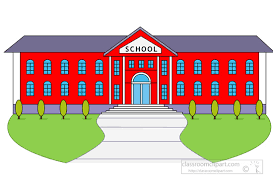 3 – composition notebooks (100 pages)3 – spiral notebooks (minimum 70 pages)2 packages of Wide-Ruled loose leaf notebook paper2 plastic pocket folders1 ruler1 pair of scissors1 bottle glue5 pencils5 erasable pens (blue or black ink only, no gel, glitter, or other colors)1 pencil sharpener with cover1 large eraserWashable Colored Markers – 8 count size only2 dry erase markers1 box of crayons – 24 count size only1 pencil case with a zipper (NO boxes please)3 packs of Post-It notes**1 container of disinfecting wipes – GIRLS ONLY**1 bottle of hand sanitizer – BOYS ONLY**2 rolls of Paper Towels**2 Boxes of Kleenex**3 packages of copy/computer paper**Parents/Guardians – These are the materials needed to begin the school year.  Pens, pencils, notebooks, and notebook paper may need to be refilled during the school year to avoid discipline action.  Please put your child’s name on all school supplies.  Students with all supplies AND completed Summer Homework will receive rewards and prizes during the first week of school!!   Items with ** are for classroom use, not personal use.  Please sign below to agree to continue to provide your student(s) with the proper school supplies.  Return this list on the first day of school.    THANK YOU!The Fourth Grade Teaching Team – Mr. Ceretto and Mrs. BryerParent Signature:_________________________________________________________________Student’s Name:__________________________________________________________________